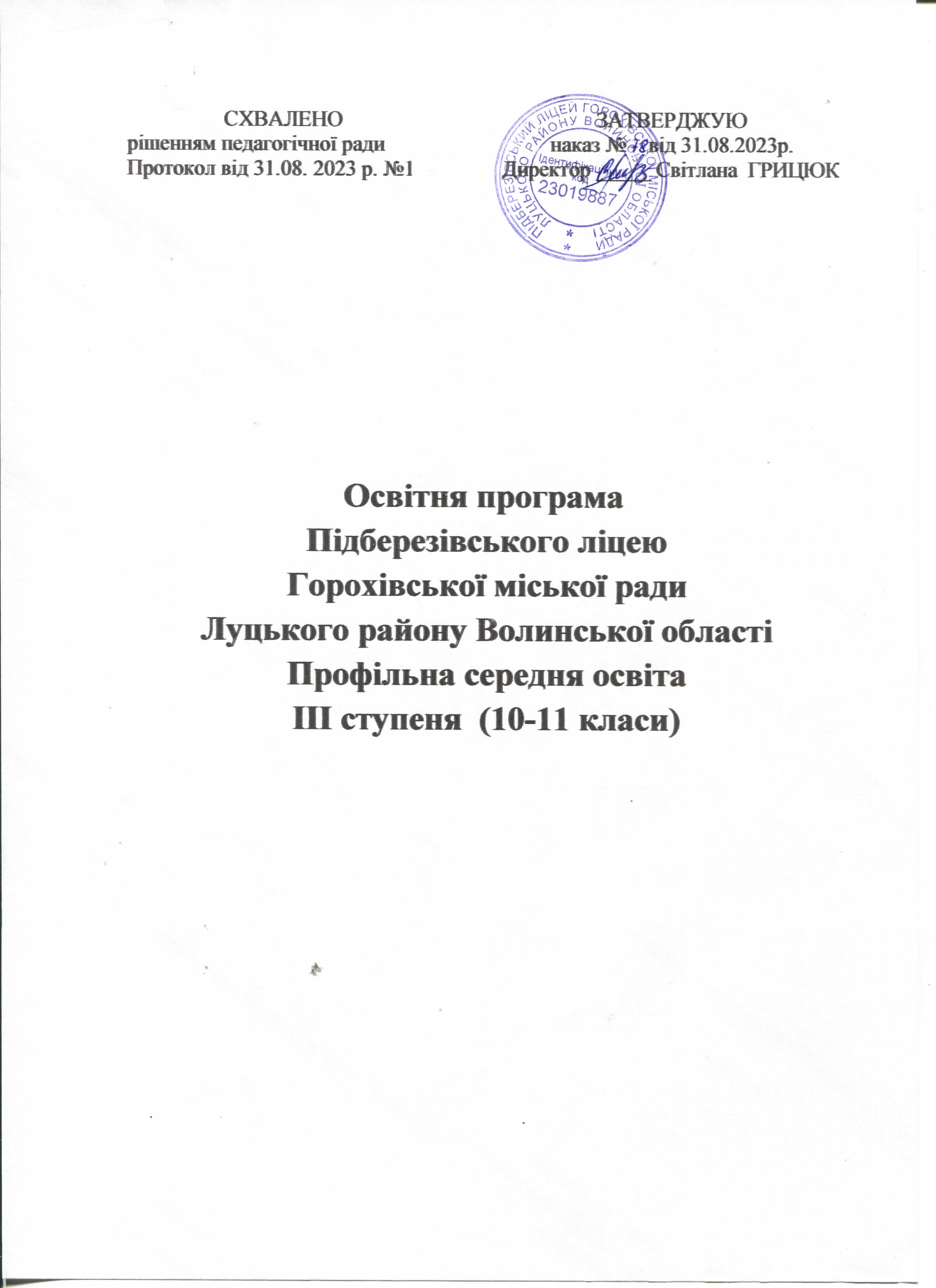 Освітня програма Підберезівського ліцею Горохівської міської радиЛуцького району Волинської областіІІІ ступеня (10-11 класи)Загальні положення освітньої програми        Освітня програма Підберезівського ліцею  Горохівської міської ради Луцького району Волинської області ІІІ ступеня (профільна середня освіта) розроблена на виконання Закону України «Про освіту» та постанови Кабінету Міністрів України від 23 листопада 2011 року № 1392 «Про затвердження Державного стандарту базової та повної загальної середньої освіти», наказу МОН України від 20.04.2018 № 408 «Про затвердження типової освітньої програми закладів загальної середньої освіти ІІІ ступеня» (у редакції наказу МОН від 28.11.2019 №1493 зі змінами, внесеними наказом МОН від 31.03.2020 № 464), листа Міністерства освіти і науки України від 16.08.2023 №1/12186-23 «Про організацію 2023-2024 навчального року в закладах загальної середньої освіти».              Освітня програма профільної середньої освіти окреслює рекомендовані підходи до планування й організації закладом освіти єдиного комплексу освітніх компонентів для досягнення учнями обов’язкових результатів навчання, визначених Державним стандартом базової та повної загальної середньої освіти (затвердженого Постановою КМУ від 23 листопада 2011 року №1392).           Освітня програма визначає: загальний обсяг навчального навантаження, орієнтовну тривалість і можливі взаємозв’язки окремих предметів, факультативів, зокрема їх інтеграції, а також логічної послідовності їх вивчення які натепер подані в рамках навчального плану (додаток 1);очікувані результати навчання учнів подані в рамках навчальних програм; перелік навчальних програм, які мають гриф «Затверджено Міністерством освіти і науки України»,  використані з офіційного веб-сайту МОН (додаток 2); рекомендовані форми організації освітнього процесу та інструменти системи внутрішнього забезпечення якості освіти;вимоги до осіб, які можуть розпочати навчання за цією Типовою освітньою програмою. Загальний обсяг навчального навантаження та орієнтовна тривалість і можливі взаємозв’язки освітніх галузей, предметів, дисциплінЗагальний обсяг навчального навантаження здобувачів профільної середньої освіти для 10 класу – 33,5 години, для 11 класу – 32,5 години  на тиждень. Детальний розподіл навчального навантаження на тиждень окреслено у навчальному плані. Навчальний план для 10-11 класів  містить загальний обсяг навчального навантаження та тижневі години на вивчення базових предметів, вибірково-обов’язкових предметів, профільних предметів.Закладом  освіти обрано другий варіант Типової освітньої програми закладів загальної середньої освіти ІІІ ступеня організації освітнього процесу (таблиці 2,3 до Типової освітньої програми). Навчальний план старшої школи складено на основі навчального плану для 10-11 класів закладів загальної середньої освіти та орієнтованої кількості навчальних годин для профільних предметів, зокрема  предмети суспільно-гуманітарного циклу (українська мова)  (додаток 1).      До базових предметів належать: «Українська мова», «Українська література», «Зарубіжна література», «Іноземна мова», передбачено вивчення окремих предметів: «Історія України», «Всесвітня історія», «Громадянська освіта», «Математика», передбачено вивчення окремих природничих дисциплін: «Фізика і астрономія», «Біологія і екологія», «Хімія», «Географія», «Фізична культура», «Захист України». У навчальному плані міститься мінімальна кількість тижневих годин на вивчення базових предметів, що має забезпечити досягнення рівня очікуваних результатів навчання учнів згідно з державними вимогами Державного стандарту.Розподіл годин між модулем фізики і модулем астрономії здійснюється відповідно до навчальних програм.           За вибором учнів 10 та 11 класів  із  вибірково-обов’язкових предметів обрано предмети  «Інформатика» - 2 год та  «Технології» - 1 год., що вивчаються на рівні стандарту.Для  забезпечення профільного навчання в старшій школі обрано філологічний напрям (українська філологія). У навчальному плані для реалізації профільного навчання виділено години з української мови – 2 години у кожному класі.Зміст профілю навчання реалізується системою окремих предметів і курсів:  базові та вибірково-обов’язкові предмети, що вивчаються на рівні стандарту;  профільні предмети – українська мова, що вивчається на профільному рівніРішення про розподіл годин для формування відповідного профілю навчання прийнято педагогічною радою, враховуючи освітні потреби учнів, кадрове забезпечення, матеріально-технічну базу закладу. Очікувані результати навчання здобувачів освітиВідповідно до мети та загальних цілей, окреслених у Державному стандарті, визначено завдання, які має реалізувати вчитель/вчителька у рамках кожної освітньої галузі. Результати навчання повинні робити внесок у формування ключових компетентностей учнів.Такі ключові компетентності, як уміння вчитися, ініціативність і підприємливість, екологічна грамотність і здоровий спосіб життя, соціальна та громадянська компетентності формуватимуть відразу засобами усіх окремих предметів. Виокремлення в навчальних програмах таких наскрізних ліній ключових компетентностей як «Екологічна безпека й сталий розвиток», «Громадянська відповідальність», «Здоров’я і безпека», «Підприємливість і фінансова грамотність» спрямоване на формування в учнів здатності застосовувати знання й уміння у реальних життєвих ситуаціях.Наскрізні лінії є засобом інтеграції ключових і загальнопредметних компетентностей, окремих предметів та предметних циклів; їх враховано при формуванні шкільного середовища. Наскрізні лінії є соціально значимими надпредметними темами, які допомагають формуванню в учнів уявлень про суспільство в цілому, розвивають здатність застосовувати отримані знання у різних ситуаціях. Навчання за наскрізними лініями реалізується насамперед через:організацію навчального середовища - зміст та цілі наскрізних тем враховуються при формуванні духовного, соціального і фізичного середовища навчання;окремі предмети - виходячи із наскрізних тем при вивченні предмета проводяться відповідні трактовки, приклади і методи навчання, реалізуються надпредметні, міжкласові та загальношкільні проєкти. Необхідною умовою формування компетентностей є діяльнісна спрямованість навчання, яка передбачає постійне включення учнів до різних видів педагогічно доцільної активної навчально-пізнавальної діяльності, а також практична його спрямованість. Створюватимуться умови для самостійного виведення нового знання, перевірці його на практиці і встановлення причинно-наслідкових зв’язків шляхом створення проблемних ситуацій, організації спостережень, дослідів та інших видів діяльності. Формуванню ключових компетентностей сприяє встановлення та реалізація в освітньому процесі міжпредметних і внутрішньопредметних зв’язків, а саме: змістово-інформаційних, операційно-діяльнісних і організаційно-методичних. Їх використання посилює пізнавальний інтерес учнів до навчання і підвищує рівень їхньої загальної культури, створює умови для систематизації навчального матеріалу і формування наукового світогляду. Учні набуватимуть досвіду застосування знань на практиці та перенесення їх в нові ситуації.Вимоги до осіб, які можуть розпочинати здобуття профільної середньої освітиПрофільна середня освіта здобуватиметься  після здобуття базової середньої освіти у закладі освіти. В 10 класі навчається 9 учнів, в 11 – 12 учнів. Особи з особливими освітніми потребами відсутні.Перелік освітніх галузейОсвітню програму укладено за такими освітніми галузями:Мови і літератури СуспільствознавствоМистецтвоМатематикаПриродознавствоТехнологіїЗдоров’я і фізична культура.Логічна послідовність вивчення предметів розкривається у відповідних навчальних програмах.Рекомендовані форми організації освітнього процесуОсновними формами організації освітнього процесу є різні типи уроку: формування компетентностей; розвитку компетентностей; перевірки та/або оцінювання досягнення компетентностей; корекції основних компетентностей; комбінований урок.Також формами організації освітнього процесу будуть екскурсії, віртуальні подорожі, уроки-семінари, конференції, форуми, спектаклі, брифінги, квести, інтерактивні уроки (уроки-«суди», урок-дискусійна група, уроки з навчанням одних учнів іншими), інтегровані уроки, проблемний урок, відео-уроки, прес-конференції, ділові ігри тощо. Засвоєння нового матеріалу проводитиметься у формі лекції, конференції, екскурсії і т. д. Для конференції, дискусії вчителем або учнями визначатимуться теми доповідей учнів, основні напрями самостійної роботи. На навчальній екскурсії учні отримуватимуть знання, знайомлячись із експонатами в музеї, спостерігаючи за різноманітними процесами, що відбуваються у природі. Консультації проводитимуться з учнями, які не були присутні на попередніх уроках або не зрозуміли, не засвоїли зміст окремих предметів. Учитель або учні підбиватимуть підсумки обговорення і формулювати висновки.З метою засвоєння нового матеріалу та розвитку компетентностей крім уроку проводитимуться навчально-практичні заняття. Ця форма організації поєднуватиме виконання різних практичних вправ, експериментальних робіт відповідно до змісту окремих предметів, менш регламентована й має акцент на більшій самостійності учнів в експериментальній та практичній діяльності. Досягнуті компетентності учні застосовуватимуть на практичних заняттях і заняттях практикуму. Експериментальні завдання, передбачені змістом окремих предметів, виконуватимуться на заняттях із практикуму (виконання експериментально-практичних робіт). Оглядова конференція передбачатиме обговорення ключових положень вивченого матеріалу, учнем розкриватимуться нові узагальнюючі підходи до його аналізу. Практичні заняття та заняття практикуму будуватимуться з метою реалізації контрольних функцій освітнього процесу. Вибір форм і методів навчання вчитель визначатиме самостійно, ураховуючи конкретні умови роботи, забезпечуючи водночас досягнення конкретних очікуваних результатів, зазначених у навчальних програмах окремих предметів.          Оцінювання результатів навчання здобувачів освіти здійснюється відповідно до Критеріїв оцінювання навчальних досягнень учнів (вихованців) у системі загальної середньої освіти, затверджених наказом Міністерства освіти і науки, молоді та спорту України від 13 квітня 2011p. № 329 (зареєстровано в Міністерстві юстиції України від 11 травня 2011 р. за № 566/19304) та Орієнтовних вимог оцінювання навчальних досягнень учнів із базових дисциплін у системі загальної середньої освіти, затверджених наказом Міністерства освіти і науки України від 21серпня 2013 р. № 1222У зв'язку з воєнним станом в Україні, для організації дистанційного навчання (за потреби) заклад користуватиметься Положенням про дистанційну форму здобуття повної загальної середньої освіти, затвердженого наказом Міністерства освіти і науки України від 08 вересня 2020 року № 1115, зареєстрованим у Міністерстві юстиції України 28 вересня 2020 р. за № 941/35224), методичними рекомендаціями, поданими у листах МОН від 23.03.2020 № 1/9-173; від 16.04.2020 № 1/9-213; методичними рекомендаціями «Організація дистанційного навчання в школі» та іншими чинними документами.У школі функціонує єдина онлайн платформа для організації та управління освітнім процесом під час дистанційного навчання – SMART школа, яку розміщено за посиланням https://lesson.org.ua. Для роботи в синхронному режимі педагоги можуть проводити уроки через Zoom, Skype, Instagram, GoogleMeet.Форми організації освітнього процесу можуть уточнюватись та розширюватись у змісті окремих предметів за умови виконання державних вимог Державного стандарту та окремих предметів протягом навчального року.Опис та інструменти системи внутрішнього забезпечення якості освітиСистема внутрішнього забезпечення якості складається з наступних компонентів:кадрове забезпечення освітньої діяльності (20 педагогічних працівників);навчально-методичне забезпечення освітньої діяльності (методичне об’єднання учителів з навчальних дисциплін, методична рада, педагогічна рада);матеріально-технічне забезпечення освітньої діяльності (кабінети української мови та літератури, іноземних мов, математики, біології та географії, хімії та фізики, історії, кабінет інформатики(1+7), ноутбук, проектор,  фізкультурна зала); якість проведення навчальних занять; моніторинг досягнення учнями результатів навчання (директорські контрольні роботи, державна підсумкова атестація);Завдання системи внутрішнього забезпечення якості освіти:контроль за виконанням навчальних планів та освітньої програми, якістю знань, умінь і навичок учнів, розробка рекомендацій щодо їх покращення;моніторинг та оптимізація соціально-психологічного середовища закладу освіти (наявність практичного психолога та соціального педагога);створення необхідних умов для підвищення фахового кваліфікаційного рівня педагогічних працівників при ВІППО та онлайн платформах.Освітня програма закладу профільної середньої освіти передбачає досягнення учнями результатів навчання (компетентностей), визначених Державним стандартом.Освітня програма закладу освіти та перелік освітніх компонентів, що передбачені відповідною освітньою програмою, оприлюднено на веб-сайті закладу освіти http://pidberezschool.ho.ua.Навчальні заняття організовуються за семестровою системою. Зокрема:                                     І семестр – 1 вересня – 29 грудня 2023 рокуІІ семестр – 15 січня – 31 травня 2024 рокуВпродовж навчального року для учнів проводяться канікули:осінні з 23 жовтня по 29 жовтня 2023 року,зимові з 30 грудня 2023 року по 14 січня 2024 року,весняні з 25 березня по 31 березня 2024 року.Директор                                                           Світлана  ГРИЦЮКДодаток 1Навчальний план для 10-11 класу  Підберезівського ліцею Горохівської міської ради Луцького району Волинської області на 2023-2024 н. р.Директор                                                       Світлана ГРИЦЮКДодаток 2до освітньої програмиПерелік навчальних програмдля учнів 10-11 класів Підберезівського ліцеюна 2023-2024 н. р.Директор                                         Світлана ГРИЦЮК№ з/пКлючові компетентностіКомпоненти1Спілкування державною мовоюУміння: ставити запитання і розпізнавати проблему; міркувати, робити висновки на основі інформації, поданої в різних формах (у текстовій формі, таблицях, діаграмах, на графіках); розуміти, пояснювати і перетворювати тексти задач (усно і письмово), грамотно висловлюватися рідною мовою; доречно та коректно вживати в мовленні термінологію з окремих предметів, чітко, лаконічно та зрозуміло формулювати думку, аргументувати, доводити правильність тверджень; уникнення невнормованих іншомовних запозичень у спілкуванні на тематику окремого предмета; поповнювати свій словниковий запас.Ставлення: розуміння важливості чітких та лаконічних формулювань.Навчальні ресурси: означення понять, формулювання властивостей, доведення правил, теорем2Спілкування іноземними мовамиУміння: здійснювати спілкування в межах сфер, тем і ситуацій, визначених чинною навчальною програмою; розуміти на слух зміст автентичних текстів; читати і розуміти автентичні тексти різних жанрів і видів із різним рівнем розуміння змісту; здійснювати спілкування у письмовій формі відповідно до поставлених завдань; використовувати у разі потреби невербальні засоби спілкування за умови дефіциту наявних мовних засобів; обирати й застосовувати доцільні комунікативні стратегії відповідно до різних потреб.Ставлення: критично оцінювати інформацію та використовувати її для різних потреб; висловлювати свої думки, почуття та ставлення; ефективно взаємодіяти з іншими усно, письмово та за допомогою засобів електронного спілкування; ефективно користуватися навчальними стратегіями для самостійного вивчення іноземних мов; адекватно використовувати досвід, набутий у вивченні рідної мови та інших навчальних предметів, розглядаючи його як засіб усвідомленого оволодіння іноземною мовою.Навчальні ресурси: підручники, словники, довідкова література, мультимедійні засоби, адаптовані іншомовні тексти.3Математична компетентністьУміння: оперувати текстовою та числовою інформацією; встановлювати відношення між реальними об’єктами навколишньої дійсності (природними, культурними, технічними тощо); розв’язувати задачі, зокрема практичного змісту; будувати і досліджувати найпростіші математичні моделі реальних об'єктів, процесів і явищ, інтерпретувати та оцінювати результати; прогнозувати в контексті навчальних та практичних задач; використовувати математичні методи у життєвих ситуаціях.Ставлення: усвідомлення значення математики для повноцінного життя в сучасному суспільстві, розвитку технологічного, економічного й оборонного потенціалу держави, успішного вивчення інших предметів.Навчальні ресурси: розв'язування математичних задач, і обов’язково таких, що моделюють реальні життєві ситуації4Основні компетентності у природничих науках і технологіяхУміння: розпізнавати проблеми, що виникають у довкіллі; будувати та досліджувати природні явища і процеси; послуговуватися технологічними пристроями.Ставлення: усвідомлення важливості природничих наук як універсальної мови науки, техніки та технологій. усвідомлення ролі наукових ідей в сучасних інформаційних технологіяхНавчальні ресурси: складання графіків та діаграм, які ілюструють функціональні залежності результатів впливу людської діяльності на природу5Інформаційно-цифрова компетентністьУміння: структурувати дані; діяти за алгоритмом та складати алгоритми; визначати достатність даних для розв’язання задачі; використовувати різні знакові системи; знаходити інформацію та оцінювати її достовірність; доводити істинність тверджень.Ставлення: критичне осмислення інформації та джерел її отримання; усвідомлення важливості інформаційних технологій для ефективного розв’язування математичних задач.Навчальні ресурси: візуалізація даних, побудова графіків та діаграм за допомогою програмних засобів6Уміння вчитися впродовж життяУміння: визначати мету навчальної діяльності, відбирати й застосовувати потрібні знання та способи діяльності для досягнення цієї мети; організовувати та планувати свою навчальну діяльність; моделювати власну освітню траєкторію, аналізувати, контролювати, коригувати та оцінювати результати своєї навчальної діяльності; доводити правильність власного судження або визнавати помилковість.Ставлення: усвідомлення власних освітніх потреб та цінності нових знань і вмінь; зацікавленість у пізнанні світу; розуміння важливості вчитися впродовж життя; прагнення до вдосконалення результатів своєї діяльності.Навчальні ресурси: моделювання власної освітньої траєкторії7Ініціативність і підприємливістьУміння: генерувати нові ідеї, вирішувати життєві проблеми, аналізувати, прогнозувати, ухвалювати оптимальні рішення; використовувати критерії раціональності, практичності, ефективності та точності, з метою вибору найкращого рішення; аргументувати та захищати свою позицію, дискутувати; використовувати різні стратегії, шукаючи оптимальних способів розв’язання життєвого завдання.Ставлення: ініціативність, відповідальність, упевненість у собі; переконаність, що успіх команди – це й особистий успіх; позитивне оцінювання та підтримка конструктивних ідей інших.Навчальні ресурси: завдання підприємницького змісту (оптимізаційні задачі)8Соціальна і громадянська компетентностіУміння: висловлювати власну думку, слухати і чути інших, оцінювати аргументи та змінювати думку на основі доказів; аргументувати та відстоювати свою позицію; ухвалювати аргументовані рішення в життєвих ситуаціях; співпрацювати в команді, виділяти та виконувати власну роль в командній роботі; аналізувати власну економічну ситуацію, родинний бюджет; орієнтуватися в широкому колі послуг і товарів на основі чітких критеріїв, робити споживчий вибір, спираючись на різні дані.Ставлення: ощадливість і поміркованість; рівне ставлення до інших незалежно від статків, соціального походження; відповідальність за спільну справу; налаштованість на логічне обґрунтування позиції без передчасного переходу до висновків; повага до прав людини, активна позиція щодо боротьби із дискримінацією.Навчальні ресурси: завдання соціального змісту9Обізнаність і самовираження у сфері культуриУміння: грамотно і логічно висловлювати свою думку, аргументувати та вести діалог, враховуючи національні та культурні особливості співрозмовників та дотримуючись етики спілкування і взаємодії; враховувати художньо-естетичну складову при створенні продуктів своєї діяльності (малюнків, текстів, схем тощо).Ставлення: культурна самоідентифікація, повага до культурного розмаїття у глобальному суспільстві; усвідомлення впливу окремого предмета на людську культуру та розвиток суспільства.Навчальні ресурси: математичні моделі в різних видах мистецтва10Екологічна грамотність і здорове життяУміння: аналізувати і критично оцінювати соціально-економічні події в державі на основі різних даних; враховувати правові, етичні, екологічні і соціальні наслідки рішень; розпізнавати, як інтерпретації результатів вирішення проблем можуть бути використані для маніпулювання.Ставлення: усвідомлення взаємозв’язку окремого предмета та екології на основі різних даних; ощадне та бережливе відношення до природніх ресурсів, чистоти довкілля та дотримання санітарних норм побуту; розгляд порівняльної характеристики щодо вибору здорового способу життя; власна думка та позиція до зловживань алкоголю, нікотину тощо. Навчальні ресурси: навчальні проекти, завдання соціально-економічного, екологічного змісту; задачі, які сприяють усвідомленню цінності здорового способу життяНаскрізна лініяКоротка характеристикаЕкологічна безпека й сталий розвитокФормування в учнів соціальної активності, відповідальності та екологічної свідомості, готовності брати участь у вирішенні питань збереження довкілля і розвитку суспільства, усвідомлення важливості сталого розвитку для майбутніх поколінь.Проблематика наскрізної лінії реалізується через завдання з реальними даними про використання природних ресурсів, їх збереження та примноження. Аналіз цих даних сприяє розвитку бережливого ставлення до навколишнього середовища, екології, формуванню критичного мислення, вміння вирішувати проблеми, критично оцінювати перспективи розвитку навколишнього середовища і людини. Можливі уроки на відкритому повітрі. Громадянська відповідальністьСприятиме формуванню відповідального члена громади і суспільства, що розуміє принципи і механізми функціонування суспільства. Ця наскрізна лінія освоюється в основному через колективну діяльність (дослідницькі роботи, роботи в групі, проекти тощо), яка поєднує окремі предмети між собою і розвиває в учнів готовність до співпраці, толерантність щодо різноманітних способів діяльності і думок. Вивчення окремого предмета має викликати в учнів якомога більше позитивних емоцій, а її зміст — бути націленим на виховання порядності, старанності, систематичності, послідовності, посидючості і чесності. Приклад вчителя покликаний зіграти важливу роль у формуванні толерантного ставлення до товаришів, незалежно від рівня навчальних досягнень.Здоров'я і безпекаЗавданням наскрізної лінії є становлення учня як емоційно стійкого члена суспільства, здатного вести здоровий спосіб життя і формувати навколо себе безпечне життєве середовище. Реалізується через завдання з реальними даними про безпеку і охорону здоров’я (текстові завдання, пов’язані з середовищем дорожнього руху, рухом пішоходів і транспортних засобів). Варто звернути увагу на проблеми, пов’язані із ризиками для життя і здоров’я. Вирішення проблем, знайдених з «ага-ефектом», пошук оптимальних методів вирішення і розв’язування задач тощо, здатні викликати в учнів чимало радісних емоцій.Підприємливість і фінансова грамотністьНаскрізна лінія націлена на розвиток лідерських ініціатив, здатність успішно діяти в технологічному швидкозмінному середовищі, забезпечення кращого розуміння учнями практичних аспектів фінансових питань (здійснення заощаджень, інвестування, запозичення, страхування, кредитування тощо).Ця наскрізна лінія пов'язана з розв'язуванням практичних завдань щодо планування господарської діяльності та реальної оцінки власних можливостей, складання сімейного бюджету, формування економного ставлення до природних ресурсів. ПредметиКількість годин на тиждень Кількість годин на тиждень Предмети10 клас11 класБазові предмети2726Українська мова22Українська література22Зарубіжна література11Іноземна мова (англійська)22Історія України1,51,5	Всесвітня історія11Громадянська освіта2-Математика (алгебра і початки аналізу та геометрія)33Біологія і екологія22Географія1,51Фізика і астрономія34Хімія1,52Фізична культура33Захист України1,51,5Вибірково – обов’язкові предмети33Інформатика22Технології11Додаткові години на профільні предмети, окремі базові предмети, спеціальні курси, факультативні курси та індивідуальні заняття3,53,5Профільні предмети22Українська мова22Базові предмети11Українська література11Факультативи0,50,5Захист України0,50,5Гранично допустиме навантаження3333Всього фінансується(без урахування поділу класу на групи)33,532,5п/пНазва навчальної програмиРівень вивченняОсвітня галузь «Мови і літератури»Освітня галузь «Мови і літератури»Освітня галузь «Мови і літератури»Освітня галузь «Мови і літератури»1Українська моваПрофільний рівень«Затверджено Міністерством освіти і науки України» наказ МОН від 23.10.2017 № 1407 (зі змінами, внесеними наказом Міністерства освіти і науки України від 03.08.2022 № 698)2Українська літератураРівень стандарту«Затверджено Міністерством освіти і науки України» наказ МОН від 23.10.2017 № 1407 (зі змінами, внесеними наказом Міністерства освіти і науки України від 03.08.2022 № 698)3Іноземні мовиРівень стандарту«Затверджено Міністерством освіти і науки України» наказ МОН від 23.10.2017 № 1407 (зі змінами, внесеними наказом Міністерства освіти і науки України від 03.08.2022 № 698)4Зарубіжна літератураРівень стандарту«Затверджено Міністерством освіти і науки України» наказ МОН від 23.10.2017 № 1407 (зі змінами, внесеними наказом Міністерства освіти і науки України від 03.08.2022 № 698)Освітня галузь «Суспільствознавство»Освітня галузь «Суспільствознавство»Освітня галузь «Суспільствознавство»Освітня галузь «Суспільствознавство»5Історія УкраїниРівень стандарту«Затверджено Міністерством освіти і науки України» наказ МОН від 23.10.2017 № 1407 (зі змінами, внесеними наказом Міністерства освіти і науки України від 03.08.2022 № 698)6Всесвітня історіяРівень стандарту«Затверджено Міністерством освіти і науки України» наказ МОН від 23.10.2017 № 1407 (зі змінами, внесеними наказом Міністерства освіти і науки України від 03.08.2022 № 698)7 Громадянська освіта (інтегрований курс)Рівень стандарту«Затверджено Міністерством освіти і науки України» наказ МОН від 23.10.2017 № 1407 (зі змінами, внесеними наказом Міністерства освіти і науки України від 03.08.2022 № 698)Освітня галузь «Математика»Освітня галузь «Математика»Освітня галузь «Математика»Освітня галузь «Математика»8Математика (алгебра і початки аналізу та геометрія)Рівень стандарту«Затверджено Міністерством освіти і науки України» наказ МОН від 23.10.2017 № 1407 (зі змінами, внесеними наказом Міністерства освіти і науки України від 03.08.2022 № 698)Освітня галузь «Природознавство»Освітня галузь «Природознавство»Освітня галузь «Природознавство»Освітня галузь «Природознавство»9Біологія і екологіяРівень стандарту«Затверджено Міністерством освіти і науки України» наказ МОН від 23.10.2017 № 1407 (зі змінами, внесеними наказом Міністерства освіти і науки України від 03.08.2022 № 698)10ГеографіяРівень стандарту«Затверджено Міністерством освіти і науки України» наказ МОН від 23.10.2017 № 1407 (зі змінами, внесеними наказом Міністерства освіти і науки України від 03.08.2022 № 698)11Фізика(авторський колективпід керівництвом Локтєва В.М.)Рівень стандарту«Затверджено Міністерством освіти і науки України» наказ МОН від 23.10.2017 № 1407 (зі змінами, внесеними наказом Міністерства освіти і науки України від 03.08.2022 № 698)12Астрономія(авторський колектив під керівництвом Яцківа Я.Я.)Рівень стандарту«Затверджено Міністерством освіти і науки України» наказ МОН від 23.10.2017 № 1407 (зі змінами, внесеними наказом Міністерства освіти і науки України від 03.08.2022 № 698)13ХіміяРівень стандарту«Затверджено Міністерством освіти і науки України» наказ МОН від 23.10.2017 № 1407 (зі змінами, внесеними наказом Міністерства освіти і науки України від 03.08.2022 № 698)Освітня галузь «Технології»Освітня галузь «Технології»Освітня галузь «Технології»Освітня галузь «Технології»14ІнформатикаРівень стандарту«Затверджено Міністерством освіти і науки України» наказ МОН від 23.10.2017 № 1407 (зі змінами, внесеними наказом Міністерства освіти і науки України від 03.08.2022 № 698)15ТехнологіїРівень стандарту«Затверджено Міністерством освіти і науки України» наказ МОН від 23.10.2017 № 1407 (зі змінами, внесеними наказом Міністерства освіти і науки України від 03.08.2022 № 698)Освітня галузь «Здоров’я і фізична культура»Освітня галузь «Здоров’я і фізична культура»Освітня галузь «Здоров’я і фізична культура»Освітня галузь «Здоров’я і фізична культура»16Фізична культураРівень стандарту«Затверджено Міністерством освіти і науки України» наказ МОН від 23.10.2017 № 1407 (зі змінами, внесеними наказом Міністерства освіти і науки України від 03.08.2022 № 698)17Захист УкраїниРівень стандарту«Затверджено Міністерством освіти і науки України» наказ МОН від 23.10.2017 № 1407 (зі змінами, внесеними наказом Міністерства освіти і науки України від 03.08.2022 № 698)